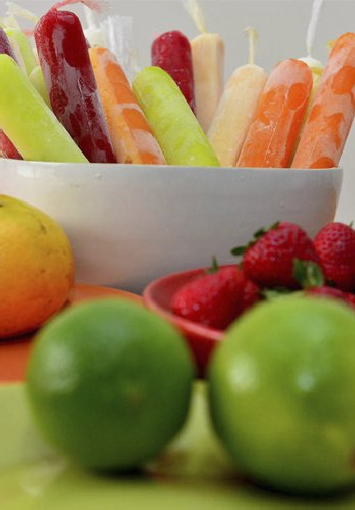 TEMOSGELADINHOa sobremesa perfeita!Escolha o seu sabor preferido!Escreva um sabor aqui, escreva um sabor aqui, escreva um sabor aquiAtendemos dascoloque o horário de atendimento aquiTelefone: insira um número para	contato